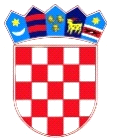 REPUBLIKA HRVATSKADUBROVAČKO-NERETVANSKA ŽUPANIJAOPĆINA TRPANJOPĆINSKO VIJEĆENa temelju članka 35. Zakona o lokalnoj i područnoj (regionalnoj) samoupravi (Narodne novine br: 33/01, 60/01, 129/05, 109/07, 125/08, 36/09, 150/11, 144/12, 19/13, 137/15 i 123/17), članaka 59. i 62. Zakona o komunalnom gospodarstvu (Narodne novine br. 68/18 i 110/18), te odredbi čl. 30. Statuta Općine Trpanj (Službeni glasnik Dubrovačko-neretvanske županije br. 6/13, 14/13 i 7/18), Općinsko vijeće na svojoj 22. sjednici, održanoj dana 20. svibnja 2020. godine, donijelo je O D L U K Uo komunalnoj infrastrukturi Općine Trpanj i njezinom pravnom statusuČlanak 1.Komunalna infrastruktura na području Općine Trpanj navedena u sljedećoj tablici proglašava se javnim dobrom u općoj uporabi:Članak 2.Temeljem Geodetskog elaborata izvedenog stanja komunalne infrastrukture, evidentirat će se stvarno stanje komunalne infrastrukture iz čl. 1. ove Odluke u odnosu na dio ili cjelinu navedenih katastarskih čestica, te će se u novo stanje upisati kao javno dobro u općoj uporabi, u neotuđivom vlasništvu Općine Trpanj, Kralja Tomislava 41, OIB: 96645416021. Članak 3.Ova Odluku stupa na snagu osmog dana od dana objave u Službenom glasniku Dubrovačko-neretvanske županije.KLASA: 350-05/20-01/01URBROJ: 2117/07-05/01-20-1Trpanj, 20. svibnja 2020.g.Predsjednik općinskog Vijeća Josip Nesanović, v.r.Naziv i opisZemljišnoknjižna oznaka (k.č.br.)Zemljišnoknjižna oznaka (k.č.br.)Zemljišnoknjižna oznaka (k.č.br.)Vrsta komunalne infrastruktureNogometno igralište “Zabrižak”, Trpanj854, 853, 852, 851, 725, 724, 722, 690/2, 689, 688, 687, 686, 685, 684, 695, 683, 694, 672/1, 691, 692, 693, 694, 695, 683, 677/2, 677/1, 676, 678/1, 678/2, 682, 694, 696, 681, 680, 679, 468, 462, 461/1, 461/2, 463, 460, 2334, 2333/1, 2333/2, 2331/1, 2331/2, 2332, 467, 3423, sve k.o. Trpanj854, 853, 852, 851, 725, 724, 722, 690/2, 689, 688, 687, 686, 685, 684, 695, 683, 694, 672/1, 691, 692, 693, 694, 695, 683, 677/2, 677/1, 676, 678/1, 678/2, 682, 694, 696, 681, 680, 679, 468, 462, 461/1, 461/2, 463, 460, 2334, 2333/1, 2333/2, 2331/1, 2331/2, 2332, 467, 3423, sve k.o. Trpanj854, 853, 852, 851, 725, 724, 722, 690/2, 689, 688, 687, 686, 685, 684, 695, 683, 694, 672/1, 691, 692, 693, 694, 695, 683, 677/2, 677/1, 676, 678/1, 678/2, 682, 694, 696, 681, 680, 679, 468, 462, 461/1, 461/2, 463, 460, 2334, 2333/1, 2333/2, 2331/1, 2331/2, 2332, 467, 3423, sve k.o. TrpanjJavne zelene površinePolivalentno malo igralište470, 472, 474, 481, 482, 471, 475, 473/1, 473/2, 476, sve k.o. Trpanj470, 472, 474, 481, 482, 471, 475, 473/1, 473/2, 476, sve k.o. Trpanj470, 472, 474, 481, 482, 471, 475, 473/1, 473/2, 476, sve k.o. TrpanjJavne zelene površineDječje igralište Stari plac s parkiralištem728, 727, 730, 720, 717, 731, 737, 739, 736, 733, 732, 716, 735, 705, 715, 714, 734, 743, 713, 712, 710, 709, 706, 707/1, 707/3, 708, 3446, 711, 744, 3446, sve k.o. Trpanj728, 727, 730, 720, 717, 731, 737, 739, 736, 733, 732, 716, 735, 705, 715, 714, 734, 743, 713, 712, 710, 709, 706, 707/1, 707/3, 708, 3446, 711, 744, 3446, sve k.o. Trpanj728, 727, 730, 720, 717, 731, 737, 739, 736, 733, 732, 716, 735, 705, 715, 714, 734, 743, 713, 712, 710, 709, 706, 707/1, 707/3, 708, 3446, 711, 744, 3446, sve k.o. TrpanjJavne zelene površineGroblje svetog Križa, Trpanj2229, 2239, 2222, 2224, 2225, 2238, 2226/1, 2226/2, 2205, 2206, 2203, 3443, 2241, sve k.o. Trpanj2229, 2239, 2222, 2224, 2225, 2238, 2226/1, 2226/2, 2205, 2206, 2203, 3443, 2241, sve k.o. Trpanj2229, 2239, 2222, 2224, 2225, 2238, 2226/1, 2226/2, 2205, 2206, 2203, 3443, 2241, sve k.o. TrpanjGrobljePark ispod crkve Sv. Petra i Pavla, Trpanj227/1, 227/2, 220, 229/2, 229/1, 231, 232, 238, 241, 242/1, 242/2, 240, 244/1, 245, 246, 230/2, 239, *275, *276/1, *276/2, sve k.o. Trpanj227/1, 227/2, 220, 229/2, 229/1, 231, 232, 238, 241, 242/1, 242/2, 240, 244/1, 245, 246, 230/2, 239, *275, *276/1, *276/2, sve k.o. Trpanj227/1, 227/2, 220, 229/2, 229/1, 231, 232, 238, 241, 242/1, 242/2, 240, 244/1, 245, 246, 230/2, 239, *275, *276/1, *276/2, sve k.o. TrpanjJavne zelene površinePark ispod bora – dječje igralište I boćalište (poza staru crkvu)1203, 1196, 1200, 1199, 1201, 1202, 1205, 1206, 1207, 1229, 1199, *51, sve k.o. Trpanj1203, 1196, 1200, 1199, 1201, 1202, 1205, 1206, 1207, 1229, 1199, *51, sve k.o. Trpanj1203, 1196, 1200, 1199, 1201, 1202, 1205, 1206, 1207, 1229, 1199, *51, sve k.o. TrpanjJavne zelene površinePark Put Vila2390/41, 2390/402390/41, 2390/402390/41, 2390/40Javne zelene površineŠetalište Dr. Iva Belina (šetnica oko mora)1354/2, 1354/1, 1351/1, 1352, 1374, 1375, 1378, 1379, 1394, 1396, 1393, 1395, 1397, 1482, 1481, 1483, 1484, 1485, 1487, 1486, 1488, 1493, 1494, 1497, 1496, 1610, 1611, 1609, 1608, 1607, 1615, 1616, 1604, 1618, 1620, 1621, 1624, 1748/3, 1753, 1761, 1762, 1760, 1758/1, 1758/2, 1757, 1756, 1755, 1813, 1814, 1815, 1816, 1817, 1818, 1821, 1819, 1820, 1822, 1870, 1872, 1873, 1871, 1868, 1869, 1926, 1874, 1925, 1875, 1879, 1877, 1884, 1876, 1886, 1878, 1882/2, 1882/1, 1881, 1883, 1888, 1889, 1890, 1891, 1892, 1895, 1897, 1898, 1899, 1900, 1902, 1903, 2071, 2070, 2072, 2073, 2075, 2076, 2098, 2092, 2097, 2093, 2096, 2095, 2094, 2089, 2124, 2123, 2108, 2109, 2110, 2106, 3445, 2156, 2155, 2153, 2157, 2158, 2185, 2180, 2188, 2182, 2184, 2183, 2186, 2191, 2190, 2192, 2193, 2194, 2196, 2195, 2190, 2191, 766, 763, 764, 758, 2203, 2207, 2208, 2209, 2211/1, 2211/2, 2249, 2213, 2218, 2215, 2216, 2217, 2220, 2248, 2241, 2221, 2222, 2239, 3444, sve k.o. Trpanj1354/2, 1354/1, 1351/1, 1352, 1374, 1375, 1378, 1379, 1394, 1396, 1393, 1395, 1397, 1482, 1481, 1483, 1484, 1485, 1487, 1486, 1488, 1493, 1494, 1497, 1496, 1610, 1611, 1609, 1608, 1607, 1615, 1616, 1604, 1618, 1620, 1621, 1624, 1748/3, 1753, 1761, 1762, 1760, 1758/1, 1758/2, 1757, 1756, 1755, 1813, 1814, 1815, 1816, 1817, 1818, 1821, 1819, 1820, 1822, 1870, 1872, 1873, 1871, 1868, 1869, 1926, 1874, 1925, 1875, 1879, 1877, 1884, 1876, 1886, 1878, 1882/2, 1882/1, 1881, 1883, 1888, 1889, 1890, 1891, 1892, 1895, 1897, 1898, 1899, 1900, 1902, 1903, 2071, 2070, 2072, 2073, 2075, 2076, 2098, 2092, 2097, 2093, 2096, 2095, 2094, 2089, 2124, 2123, 2108, 2109, 2110, 2106, 3445, 2156, 2155, 2153, 2157, 2158, 2185, 2180, 2188, 2182, 2184, 2183, 2186, 2191, 2190, 2192, 2193, 2194, 2196, 2195, 2190, 2191, 766, 763, 764, 758, 2203, 2207, 2208, 2209, 2211/1, 2211/2, 2249, 2213, 2218, 2215, 2216, 2217, 2220, 2248, 2241, 2221, 2222, 2239, 3444, sve k.o. Trpanj1354/2, 1354/1, 1351/1, 1352, 1374, 1375, 1378, 1379, 1394, 1396, 1393, 1395, 1397, 1482, 1481, 1483, 1484, 1485, 1487, 1486, 1488, 1493, 1494, 1497, 1496, 1610, 1611, 1609, 1608, 1607, 1615, 1616, 1604, 1618, 1620, 1621, 1624, 1748/3, 1753, 1761, 1762, 1760, 1758/1, 1758/2, 1757, 1756, 1755, 1813, 1814, 1815, 1816, 1817, 1818, 1821, 1819, 1820, 1822, 1870, 1872, 1873, 1871, 1868, 1869, 1926, 1874, 1925, 1875, 1879, 1877, 1884, 1876, 1886, 1878, 1882/2, 1882/1, 1881, 1883, 1888, 1889, 1890, 1891, 1892, 1895, 1897, 1898, 1899, 1900, 1902, 1903, 2071, 2070, 2072, 2073, 2075, 2076, 2098, 2092, 2097, 2093, 2096, 2095, 2094, 2089, 2124, 2123, 2108, 2109, 2110, 2106, 3445, 2156, 2155, 2153, 2157, 2158, 2185, 2180, 2188, 2182, 2184, 2183, 2186, 2191, 2190, 2192, 2193, 2194, 2196, 2195, 2190, 2191, 766, 763, 764, 758, 2203, 2207, 2208, 2209, 2211/1, 2211/2, 2249, 2213, 2218, 2215, 2216, 2217, 2220, 2248, 2241, 2221, 2222, 2239, 3444, sve k.o. TrpanjJavne prometne površineBoćalište Gornja Vrućica395/1, 390, 391, 392, 393, 394, 398, 395/2, 400, sve k.o. Gornja Vrućica395/1, 390, 391, 392, 393, 394, 398, 395/2, 400, sve k.o. Gornja Vrućica395/1, 390, 391, 392, 393, 394, 398, 395/2, 400, sve k.o. Gornja VrućicaJavne zelene površineGroblje Sv. Jurja, Gornja Vrućica120/1, 120/2, 17, 18, 19, 20, 21, 22, 23/1, 23/2, 24, sve k.o. Gornja Vrućica120/1, 120/2, 17, 18, 19, 20, 21, 22, 23/1, 23/2, 24, sve k.o. Gornja Vrućica120/1, 120/2, 17, 18, 19, 20, 21, 22, 23/1, 23/2, 24, sve k.o. Gornja VrućicaGrobljeGroblje Sv. Kuzme i Damjana, Donja Vrućica2478, 4732, 2477/1, 2457, 4731, *113/1, *113/2, sve k.o. Donja Vrućica2478, 4732, 2477/1, 2457, 4731, *113/1, *113/2, sve k.o. Donja Vrućica2478, 4732, 2477/1, 2457, 4731, *113/1, *113/2, sve k.o. Donja VrućicaGrobljeGroblje Duba Pelješka186/1, 185, 183, 182, 181, 188, 189/1, 189/2, 187/1, 187/2, 192, 193, 1454/201, sve k.o. Duba Pelješka186/1, 185, 183, 182, 181, 188, 189/1, 189/2, 187/1, 187/2, 192, 193, 1454/201, sve k.o. Duba Pelješka186/1, 185, 183, 182, 181, 188, 189/1, 189/2, 187/1, 187/2, 192, 193, 1454/201, sve k.o. Duba PelješkaGrobljePjaca Donje kuće Pjaca Donje kuće 3438/3, *285, *286, *287/1, *287/2Pjaca Pjaca Pjaca AndrićićiPjaca Andrićići*266/1Pjaca  Pjaca  